REVISTA PRESEI27 octombrie 2016PUTEREA50 de şcoli incluse într-un Program-pilot al Guvernului. Masă caldă sau pachete alimentare în valoare de 7 lei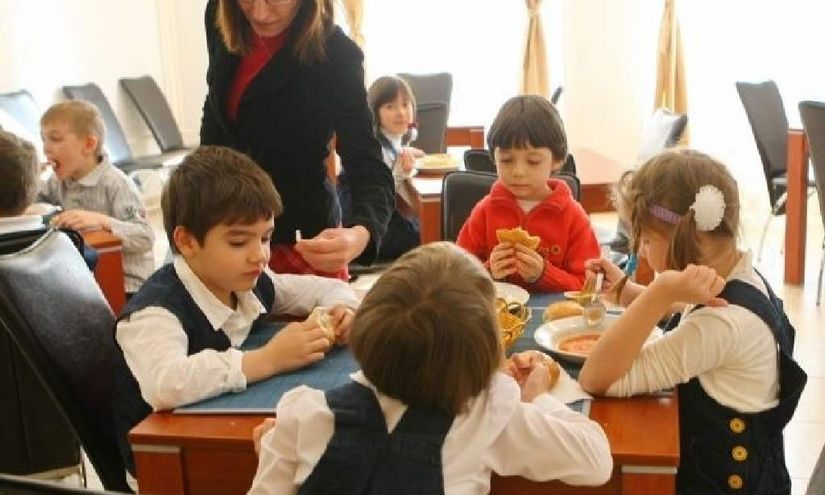 Elevii și preșcolarii din 50 de unități de învățământ preuniversitar de stat vor beneficia de o masă caldă sau de un pachet alimentar în perioada desfășurării activității didactice, în anul școlar 2016-2017.Guvernul a aprobat prin ordonanță de urgență, un Program-pilot care are scopul să contribuie la prevenirea și combaterea abandonului școlar. Măsura face parte din Pachetul național anti-sărăcie. Masa caldă sau pachetul alimentar vor fi asigurate pentru elevii și preșcolarii care participă la activitățile didactice în cele 50 de unități școlare, în limita a 7 lei pe zi pentru fiecare beneficiar și va înlocui programele „Laptele și cornul“ și „Fructe în școli“. Suma necesară implementării acestui program-pilot este de 34,674 milioane lei, iar finanțarea va fi asigurată de la bugetul de stat. Autoritățile locale care implementează programul au posibilitatea să suplimenteze finanțarea din venituri proprii ale bugetelor locale. Autoritățile locale care nu sunt incluse în program pot stabili aplicarea lui în școli sau grădinițe în condițiile asigurării finanțării din venituri proprii. La cererea scrisă a părinților, din considerente de natură medicală, culturală sau religioasă, pachetele alimentare și masa caldă pot fi înlocuite cu produse alimentare adecvate situației elevilor și preșcolarilor. În program au fost selectate 50 de unități de învățământ preuniversitar cu grade de complexitate și particularități educaționale diferite, dispuse echilibrat la nivel național, în medii rezidențiale diverse: urban (mare, mic, central, periferic)/rural (mare, mic, accesibil, greu accesibil, izolat).PUTEREANașterile vor putea fi declarate în termen de 30 de zileE.Ş. | 2016-10-26 19:40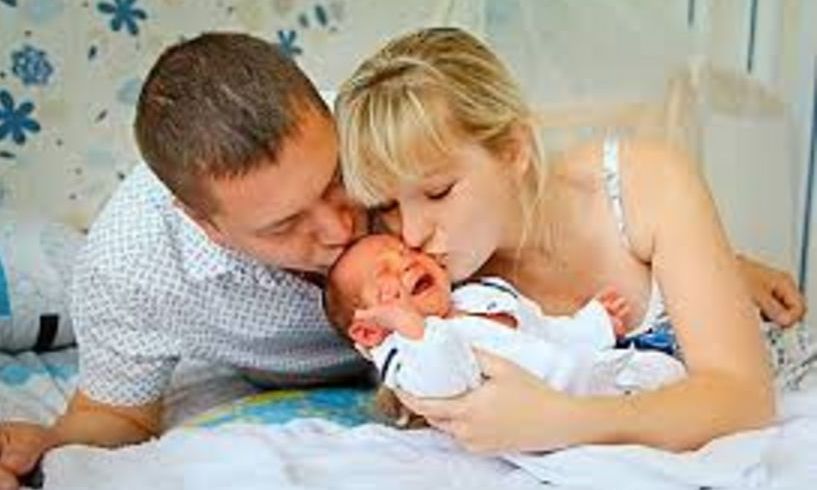 Guvernul a decis să prelungească perioada în care pot fi înregistrate nașterile de la 15 la 30 de zile, simplificând totodată procedura și reducând costurile aferente, a declarat purtătorul de cuvânt al Executivului, Liviu Iolu."Guvernul a aprobat o serie de măsuri pentru debirocratizarea procedurii de înregistrare tardivă a nașterii. Se simplifică procedura înregistrării nașterii și se reduc costurile aferente prin eliminarea prevederilor parcurgerii unor proceduri în instanță și efectuarea expertizelor medico-legale. Prin hotărârea aprobată în ședința de azi se pune în practică măsura 'Niciun copil fără buletin' cuprinsă în Pachetul Național Antisărăcie", a afirmat Iolu, la Palatul Victoria, scrie economica.netEl a precizat că există numeroase mame care nu au identitate."Ca element de noutate, înregistrarea nașterii se poate face în termen de 30 de zile de la data nașterii copilului, față de 15 zile cât era până în prezent. Astfel, părinții și autoritățile vor avea posibilitatea ca prin parcurgerea unor proceduri administrative să clarifice toate aspectele care interesează înregistrarea acestui eveniment la starea civilă. În principal, elemente legate de identitatea mamei, pentru că sunt foarte multe mame care nu au identitate", a explicat Liviu Iolu.PUTEREA
775.309 persoane cu dizabilități, înregistrate în România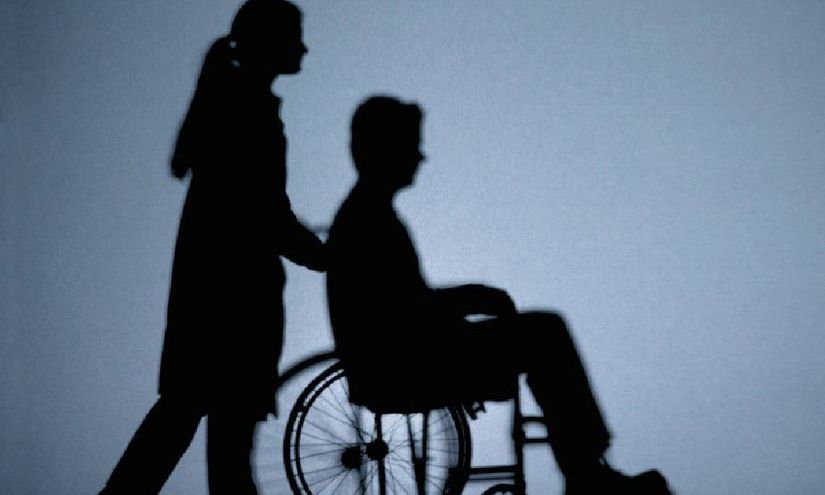 România înregistra, la 30 iunie 2016, un număr de 775.309 persoane cu dizabilități, 36,31% dintre acestea având handicap grav, conform datelor centralizate de Ministerul Muncii, Familiei, Protecției Sociale și Persoanelor Vârstnice.Din totalul persoanelor cu dizabilități, 97,7% (757.248 persoane) se află în îngrijirea familiilor și/sau trăiesc independent (neinstituționalizate) și 2,3% (18.061 persoane) se află în instituțiile publice rezidențiale de asistență socială pentru persoanele adulte cu dizabilități (instituționalizate) coordonate de MMFPSPV, prin Autoritatea Națională pentru Persoanele cu Dizabilități.La finele lunii iunie, rata persoanelor cu dizabilități la populația României era de 3,49%, iar regiunile Sud-Vest Oltenia, Sud-Muntenia și de Nord-Vest înregistrau cele mai mari rate. Pe județe/municipii, numărul cel mai mare de persoane cu dizabilități se înregistra în municipiul București (62.339 persoane), urmat de județul Prahova (37.142 persoane), iar cel mai mic număr se înregistra în județul Covasna (5.778 persoane). Conform Legii nr. 448/2006 privind protecția și promovarea drepturilor persoanelor cu dizabilități, republicată, gradele de handicap sunt: grav, accentuat, mediu și ușor.Numărul persoanelor cu handicap grav reprezintă 36,31% din total (față de 35,99% la 30 iunie 2015), cele cu handicap accentuat 52,06% (față de 52,32% la 30 iunie 2015) iar cele cu handicap mediu și ușor 11,63% (față de 11,69% la 30 iunie 2015).EVZMii de copii nevaccinați pentru că statul nu asigură necesarul de seruri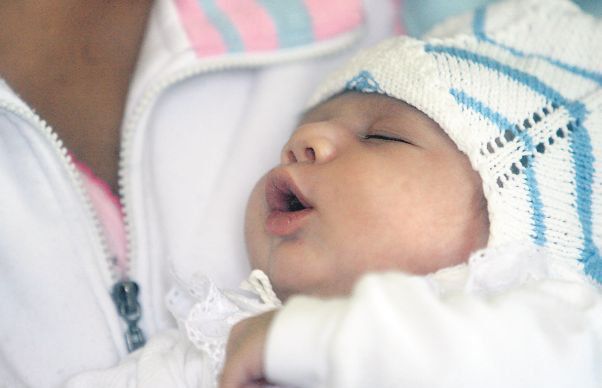 EVZProbleme cu asigurarea de sănătate? Guvernul a găsit soluţia!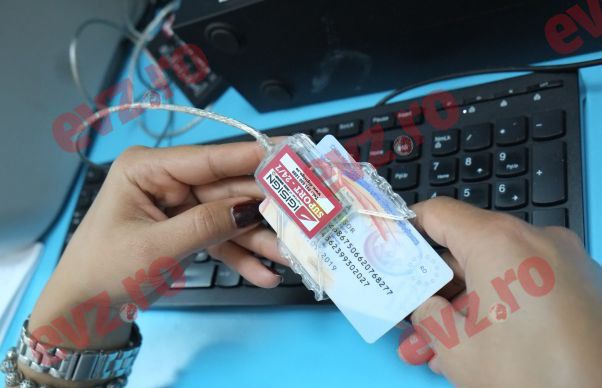 PAGINA      PUBLICAŢIE                      TITLU2PUTEREA50 de şcoli incluse într-un Program-pilot al Guvernului. Masă caldă sau pachete alimentare în valoare de 7 lei3PUTEREANașterile vor putea fi declarate în termen de 30 de zile4PUTEREA775.309 persoane cu dizabilități, înregistrate în România5EVZ775.309 persoane cu dizabilități, înregistrate în România5EVZProbleme cu asigurarea de sănătate? Guvernul a găsit soluţia!